FeladatTanító: Varga Dorottya, Tállai Zsuzsanna (Budapest VII. Kerületi Baross Gábor Általános Iskola)Téma: Nézzük együtt Koszta József képeit!Tanóra: rajz, vizuális kultúraOsztály: 2-3. évfolyamA vihar és a vihar utáni színek megfigyelése fotókon és Koszta József: Vihar előtt, eső után festményén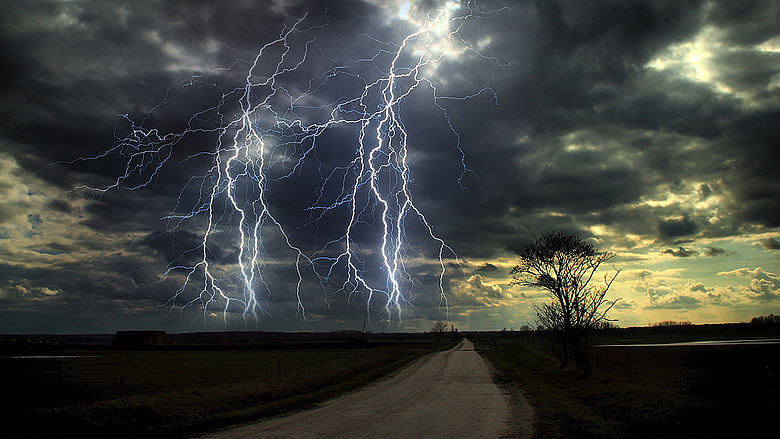 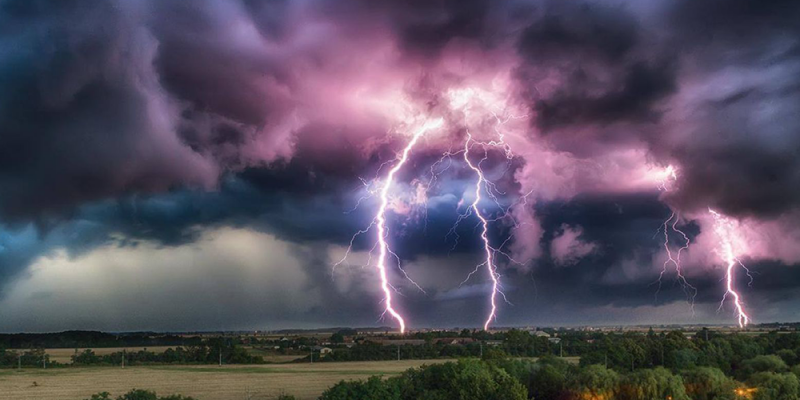 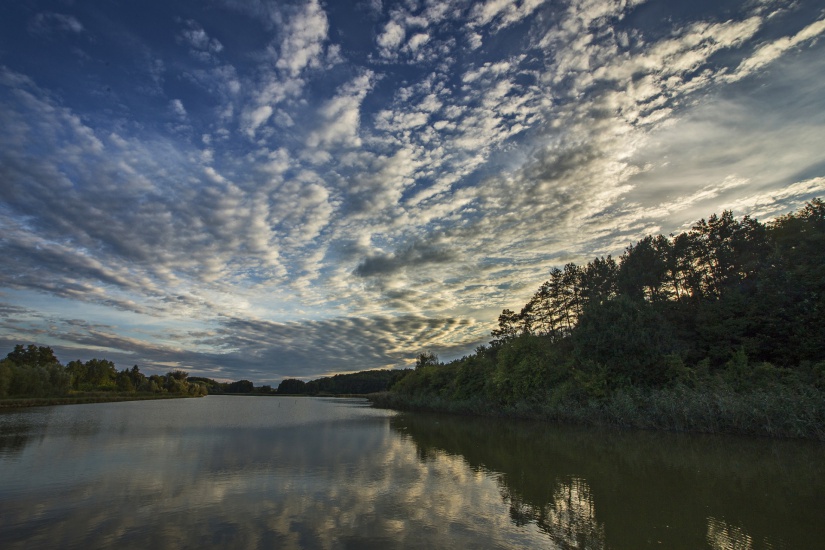 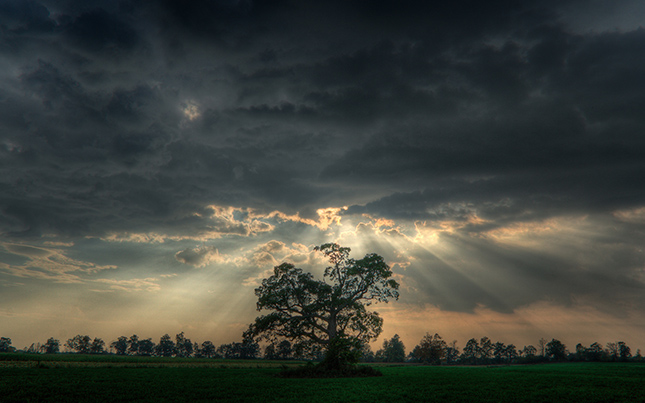 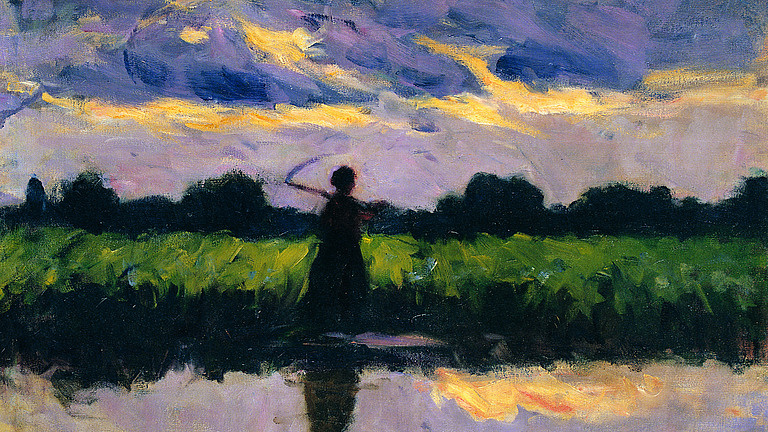 Csoportmunka:Rakjátok össze a poszter képének puzzle változatát! –kirakás a tábláraEgy-egy képrészlet húzása után a gyerekek színes ceruzával vagy olajpasztell krétával megpróbálják ábrázolni azt.A végén a részleteket összeillesztik egy képpé.Melléklet: A megvalósult munka fotója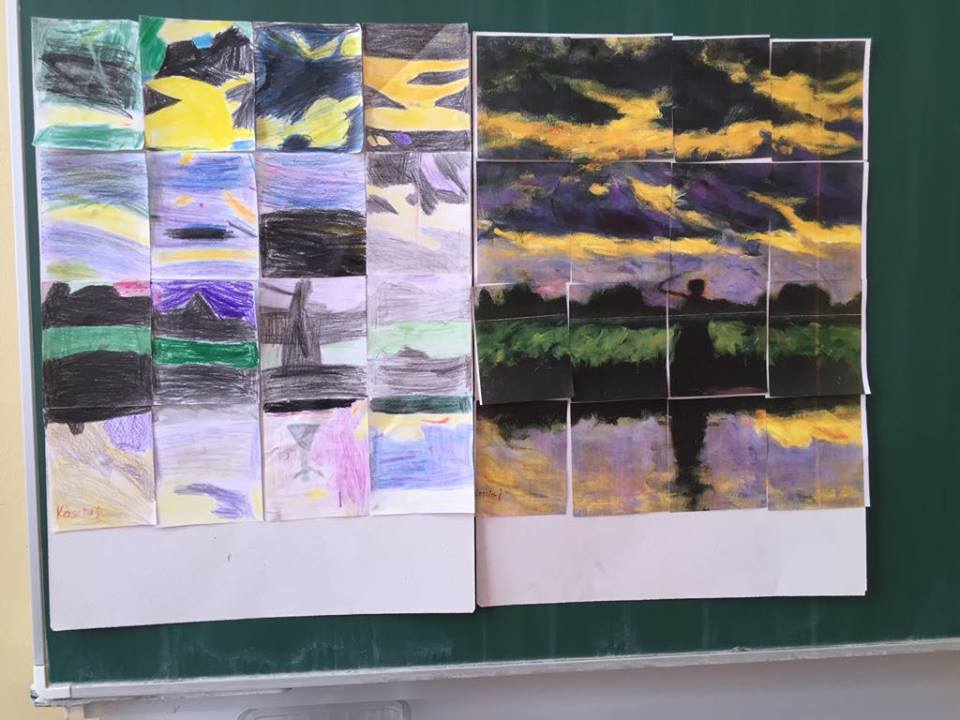 